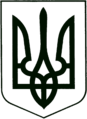 УКРАЇНА
МОГИЛІВ-ПОДІЛЬСЬКА МІСЬКА РАДА
ВІННИЦЬКОЇ ОБЛАСТІВИКОНАВЧИЙ КОМІТЕТ                                                           РІШЕННЯ №38Від 26.01.2023р.                                              м. Могилів-ПодільськийПро встановлення опіки над дітьми, позбавленими батьківського піклуванняКеруючись ст. 34 Закону України «Про місцеве самоврядування в Україні», відповідно до ст.ст. 243, 244, 246, 247 Сімейного кодексу України, ст.ст. 59, 61, 62, 63 Цивільного кодексу України, Закону України «Про органи і служби у справах дітей та спеціальні установи для дітей», ст.ст. 1, 3, 11, 12 Закону України «Про забезпечення організаційно – правових умов соціального захисту дітей-сиріт та дітей, позбавлених батьківського піклування», постанови Кабінету Міністрів України від 24.09.2008 року №866 «Питання діяльності органів опіки та піклування, пов’язані із захистом прав дітей», враховуючи рішення комісії з питань захисту прав дитини від 26.01.2023 року №03 та заяву гр. ________________ від ____________ року за вх. №_________, з метою гарантії державної підтримки дітей-сиріт та дітей, позбавлених батьківського піклування, сприяння забезпеченню реалізації прав дитини на життя, охорону здоров’я, освіту, соціальний захист, сімейне виховання та всебічний розвиток, -виконком міської ради ВИРІШИВ:1. Встановити опіку над дитиною, позбавленою батьківського піклування, ____________________, ______________ року народження.    	1.1. Призначити ____________________, ___________ року народження, який зареєстрований та проживає за адресою: Вінницька область, Могилів-Подільський район, с. ____________, вул. __________, буд. ___, опікуном над дитиною, позбавленою батьківського піклування, ________________, ___________ року народження. 2. Встановити опіку над дитиною, позбавленою батьківського піклування, ___________________, ______________ року народження.   	 2.1. Призначити __________________, __________ року народження, який зареєстрований та проживає за адресою: Вінницька область,  Могилів-Подільський район, с. __________, вул. __________, буд. ____, опікуном над дитиною, позбавленою батьківського піклування, ______________, _____ року народження. 3. Контроль за виконанням даного рішення покласти на заступника   міського голови з питань діяльності виконавчих органів Слободянюка М.В..  Міський голова                                                               Геннадій ГЛУХМАНЮК